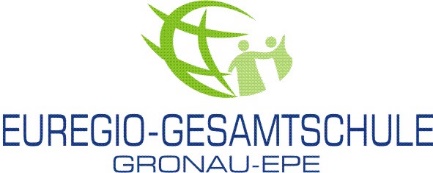 Englisch Klasse 10 E-KursEnglisch Klasse 10 E-KursEnglisch Klasse 10 E-KursEnglisch Klasse 10 E-KursEnglisch Klasse 10 E-KursUnit 1: Discover Canada     Unit 1: Discover Canada     Unit 1: Discover Canada     Unit 1: Discover Canada     Unit 1: Discover Canada     Unit 1: Discover Canada     Unit 1: Discover Canada     Unit 1: Discover Canada     Lernschritt 1 – Way inLernschritt 1 – Way inLernschritt 1 – Way inLernschritt 1 – Way inLernschritt 1 – Way inLernschritt 1 – Way inLernschritt 1 – Way inLernschritt 1 – Way in I can understand information about Canada. I can understand information about Canada. I can understand information about Canada. I can understand information about Canada. I can understand information about Canada. I can understand information about Canada. I can understand information about Canada. I can understand information about Canada.Einführung:Buchseiten: SB, pp. 8-11Vocabulary: SB, pp. 177-178 (earthquake- citizenship)Einführung:Buchseiten: SB, pp. 8-11Vocabulary: SB, pp. 177-178 (earthquake- citizenship)Einführung:Buchseiten: SB, pp. 8-11Vocabulary: SB, pp. 177-178 (earthquake- citizenship)Einführung:Buchseiten: SB, pp. 8-11Vocabulary: SB, pp. 177-178 (earthquake- citizenship)Einführung:Buchseiten: SB, pp. 8-11Vocabulary: SB, pp. 177-178 (earthquake- citizenship)Einführung:Buchseiten: SB, pp. 8-11Vocabulary: SB, pp. 177-178 (earthquake- citizenship)Einführung:Buchseiten: SB, pp. 8-11Vocabulary: SB, pp. 177-178 (earthquake- citizenship)Einführung:Buchseiten: SB, pp. 8-11Vocabulary: SB, pp. 177-178 (earthquake- citizenship)AufgabenteilAufgabenteilZeitSozialformDas kann ichDa brauche ich HilfeDas kann ich noch nichtWB p. 2, no. 1(You may use the map in your book and your smartphone for help.)10 min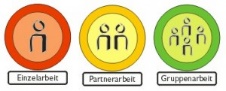 WB p. 3 no. 25 min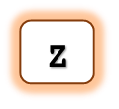 WB p. 3 no. 410-15 minUnit 1: Discover Canada     Unit 1: Discover Canada     Unit 1: Discover Canada     Unit 1: Discover Canada     Unit 1: Discover Canada     Unit 1: Discover Canada     Unit 1: Discover Canada     Unit 1: Discover Canada     Lernschritt 2 – Station 1Lernschritt 2 – Station 1Lernschritt 2 – Station 1Lernschritt 2 – Station 1Lernschritt 2 – Station 1Lernschritt 2 – Station 1Lernschritt 2 – Station 1Lernschritt 2 – Station 1 I can talk about sport and free time. I can talk about sport and free time. I can talk about sport and free time. I can talk about sport and free time. I can talk about sport and free time. I can talk about sport and free time. I can talk about sport and free time. I can talk about sport and free time.Einführung:Buchseiten: SB, pp. 12-15Vocabulary: SB, pp. 179-180 (coach – whether)Grammar: SB, p. 165 (G1)Einführung:Buchseiten: SB, pp. 12-15Vocabulary: SB, pp. 179-180 (coach – whether)Grammar: SB, p. 165 (G1)Einführung:Buchseiten: SB, pp. 12-15Vocabulary: SB, pp. 179-180 (coach – whether)Grammar: SB, p. 165 (G1)Einführung:Buchseiten: SB, pp. 12-15Vocabulary: SB, pp. 179-180 (coach – whether)Grammar: SB, p. 165 (G1)Einführung:Buchseiten: SB, pp. 12-15Vocabulary: SB, pp. 179-180 (coach – whether)Grammar: SB, p. 165 (G1)Einführung:Buchseiten: SB, pp. 12-15Vocabulary: SB, pp. 179-180 (coach – whether)Grammar: SB, p. 165 (G1)Einführung:Buchseiten: SB, pp. 12-15Vocabulary: SB, pp. 179-180 (coach – whether)Grammar: SB, p. 165 (G1)Einführung:Buchseiten: SB, pp. 12-15Vocabulary: SB, pp. 179-180 (coach – whether)Grammar: SB, p. 165 (G1)AufgabenteilAufgabenteilZeitSozialformDas kann ichDa brauche ich HilfeDas kann ich noch nichtWB p. 4, no. 1+210 min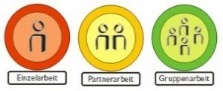 WB p. 5 no. 4a)5 minWB p. 6 no. 6a-b)15-20minWB p. 7 no. 7+8+910 minWB p. 8 no. 1115 minWB p. 5 no. 4b)5 minWB p. 5 no. 5 (listening)15 minWB p. 6 no. 6c)5-10 min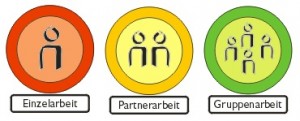 WB p. 8 no. 105-10 minAnton: “Simple present (1/2)” (Kl. 5/6)“Present progressive” (Kl. 5)„Simple present or present progressive” (Kl. 5)k.A.Unit 1: Discover Canada     Unit 1: Discover Canada     Unit 1: Discover Canada     Unit 1: Discover Canada     Unit 1: Discover Canada     Unit 1: Discover Canada     Unit 1: Discover Canada     Unit 1: Discover Canada     Lernschritt 3 – Station 2Lernschritt 3 – Station 2Lernschritt 3 – Station 2Lernschritt 3 – Station 2Lernschritt 3 – Station 2Lernschritt 3 – Station 2Lernschritt 3 – Station 2Lernschritt 3 – Station 2 I can write a letter of protest. I can write a letter of protest. I can write a letter of protest. I can write a letter of protest. I can write a letter of protest. I can write a letter of protest. I can write a letter of protest. I can write a letter of protest.Einführung:Buchseiten: SB, pp. 16-19Vocabulary: SB, pp. 180-181 (to exploit – to appreciate)Grammar: SB, p. 166 (G2)Einführung:Buchseiten: SB, pp. 16-19Vocabulary: SB, pp. 180-181 (to exploit – to appreciate)Grammar: SB, p. 166 (G2)Einführung:Buchseiten: SB, pp. 16-19Vocabulary: SB, pp. 180-181 (to exploit – to appreciate)Grammar: SB, p. 166 (G2)Einführung:Buchseiten: SB, pp. 16-19Vocabulary: SB, pp. 180-181 (to exploit – to appreciate)Grammar: SB, p. 166 (G2)Einführung:Buchseiten: SB, pp. 16-19Vocabulary: SB, pp. 180-181 (to exploit – to appreciate)Grammar: SB, p. 166 (G2)Einführung:Buchseiten: SB, pp. 16-19Vocabulary: SB, pp. 180-181 (to exploit – to appreciate)Grammar: SB, p. 166 (G2)Einführung:Buchseiten: SB, pp. 16-19Vocabulary: SB, pp. 180-181 (to exploit – to appreciate)Grammar: SB, p. 166 (G2)Einführung:Buchseiten: SB, pp. 16-19Vocabulary: SB, pp. 180-181 (to exploit – to appreciate)Grammar: SB, p. 166 (G2)AufgabenteilAufgabenteilZeitSozialformDas kann ichDa brauche ich HilfeDas kann ich noch nichtWB p. 9 no. 1+210 minWB p. 10 no. 5a)10 minWB p. 11 no. 6+7+810-15 minWB p. 9 no. 35 minWB p. 10 no. 4 a+b (listening)10 minWB p. 10 no. 5b)10minWB p. 12 no. 920-30 minAnton: “present perfect” (Kl. 6)“simple past or present perfect” (Kl. 6/7)“Present perfect progressive” (Kl. 8)k.A.Swap your letter with a partner and check it (no. 9d).5-10 minUnit 1: Discover Canada     Unit 1: Discover Canada     Unit 1: Discover Canada     Unit 1: Discover Canada     Unit 1: Discover Canada     Unit 1: Discover Canada     Unit 1: Discover Canada     Unit 1: Discover Canada     Lernschritt 4 – Reading corner, Mediation, Film cornerLernschritt 4 – Reading corner, Mediation, Film cornerLernschritt 4 – Reading corner, Mediation, Film cornerLernschritt 4 – Reading corner, Mediation, Film cornerLernschritt 4 – Reading corner, Mediation, Film cornerLernschritt 4 – Reading corner, Mediation, Film cornerLernschritt 4 – Reading corner, Mediation, Film cornerLernschritt 4 – Reading corner, Mediation, Film corner I can understand a story about an expedition. I can pass on information about the use of drugs.  I can understand a film about animals in the Arctic.  I can understand a story about an expedition. I can pass on information about the use of drugs.  I can understand a film about animals in the Arctic.  I can understand a story about an expedition. I can pass on information about the use of drugs.  I can understand a film about animals in the Arctic.  I can understand a story about an expedition. I can pass on information about the use of drugs.  I can understand a film about animals in the Arctic.  I can understand a story about an expedition. I can pass on information about the use of drugs.  I can understand a film about animals in the Arctic.  I can understand a story about an expedition. I can pass on information about the use of drugs.  I can understand a film about animals in the Arctic.  I can understand a story about an expedition. I can pass on information about the use of drugs.  I can understand a film about animals in the Arctic.  I can understand a story about an expedition. I can pass on information about the use of drugs.  I can understand a film about animals in the Arctic. Einführung:Buchseiten: SB, pp. 20-25Vocabulary: SB, pp. 181-184 (to stick – skin) Einführung:Buchseiten: SB, pp. 20-25Vocabulary: SB, pp. 181-184 (to stick – skin) Einführung:Buchseiten: SB, pp. 20-25Vocabulary: SB, pp. 181-184 (to stick – skin) Einführung:Buchseiten: SB, pp. 20-25Vocabulary: SB, pp. 181-184 (to stick – skin) Einführung:Buchseiten: SB, pp. 20-25Vocabulary: SB, pp. 181-184 (to stick – skin) Einführung:Buchseiten: SB, pp. 20-25Vocabulary: SB, pp. 181-184 (to stick – skin) Einführung:Buchseiten: SB, pp. 20-25Vocabulary: SB, pp. 181-184 (to stick – skin) Einführung:Buchseiten: SB, pp. 20-25Vocabulary: SB, pp. 181-184 (to stick – skin) AufgabenteilAufgabenteilZeitSozialformDas kann ichDa brauche ich HilfeDas kann ich noch nichtWB pp. 14-15 no. 1+2+315 minWB p. 16 no. 1+215WB p. 15 no. 410-15 minWB p. 13 no. 1+220 minUnit 1: Discover Canada     Unit 1: Discover Canada     Unit 1: Discover Canada     Unit 1: Discover Canada     Unit 1: Discover Canada     Unit 1: Discover Canada     Unit 1: Discover Canada     Unit 1: Discover Canada     Lernschritt 5 – CheckpointLernschritt 5 – CheckpointLernschritt 5 – CheckpointLernschritt 5 – CheckpointLernschritt 5 – CheckpointLernschritt 5 – CheckpointLernschritt 5 – CheckpointLernschritt 5 – Checkpoint Ich kann Wissen und Strategien anwenden; den Lernstand überprüfen. Ich kann Wissen und Strategien anwenden; den Lernstand überprüfen. Ich kann Wissen und Strategien anwenden; den Lernstand überprüfen. Ich kann Wissen und Strategien anwenden; den Lernstand überprüfen. Ich kann Wissen und Strategien anwenden; den Lernstand überprüfen. Ich kann Wissen und Strategien anwenden; den Lernstand überprüfen. Ich kann Wissen und Strategien anwenden; den Lernstand überprüfen. Ich kann Wissen und Strategien anwenden; den Lernstand überprüfen.Einführung:Buchseiten: SB, pp. 26-227Einführung:Buchseiten: SB, pp. 26-227Einführung:Buchseiten: SB, pp. 26-227Einführung:Buchseiten: SB, pp. 26-227Einführung:Buchseiten: SB, pp. 26-227Einführung:Buchseiten: SB, pp. 26-227Einführung:Buchseiten: SB, pp. 26-227Einführung:Buchseiten: SB, pp. 26-227AufgabenteilAufgabenteilZeitSozialformDas kann ichDa brauche ich HilfeDas kann ich noch nichtWB p. 17, Ziel 1 (bei zu wenigen Punkten zur Wiederholung p. 20, Ziel 1)10minWB p. 17, Ziel 2(bei zu wenigen Punkten zur Wiederholung p. 20, Ziel 2)10minWB p. 18, Ziel 3(bei zu wenigen Punkten zur Wiederholung p. 21, Ziel 3)15 minWB p. 18, Ziel 4(bei zu wenigen Punkten zur Wiederholung p. 21, Ziel 4)5-10 minWB p. 19, Ziel 5(bei zu wenigen Punkten zur Wiederholung p. 21, Ziel 5)10 min